     Российская Федерация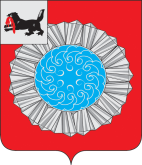 Иркутская областьСлюдянский районДУМА МУНИЦИПАЛЬНОГО ОБРАЗОВАНИЯСЛЮДЯНСКИЙ РАЙОНРЕШЕНИЕг. СлюдянкаРешение принято районной Думой  18 сентября 2019 г.   Об осуществлении полномочий председателя и заместителя председателя Думы муниципального образованияСлюдянский район седьмого созывана непостоянной основе              В соответствии со статьями 35, 40 Федерального закона от 06 октября 2003 года № 131-ФЗ «Об общих принципах организации местного самоуправления в Российской Федерации», руководствуясь статьями 29, 30, 32, 48 Устава муниципального образования Слюдянский район (новая редакция), зарегистрированного Постановлением Губернатора Иркутской области № 303-п от 30 июня 2005 года, регистрационный № 14-3, статьями 8, 9, 10 Регламента  Думы муниципального образования Слюдянский район, утвержденного решением районной Думы № 71- VI рд от 24 декабря 2015 года, РАЙОННАЯ  ДУМА  РЕШИЛА:Полномочия председателя Думы муниципального образования Слюдянский район седьмого созыва осуществляются на непостоянной основе. Полномочия заместителя председателя Думы муниципального образования Слюдянский район седьмого созыва осуществляются на непостоянной основе.Председатель Думы муниципального образования Слюдянский район          						А.В. Николаев                                                            От 18.09. 2019 г. № 2 – VII рд